Indhold1.	Hvad er et plantesundhedscertifikat	41.1	I hvilke tilfælde kan certifikatet udstedes	41.2	Plantesundhedskrav fra importlandet	41.3	Yderligere dokumentation	52.	Udfyldelse af de enkelte punkter i ansøgningen	52.1	Afsender	52.2	Rekvirent	52.3	Registrering	52.4	Modtager	52.5	Instruks om forsendelse af certifikater	62.6	Transportmiddel	62.7	Registreringsnummer	62.8	Indførselssted	62.9	Oprindelsessted	62.10	Beskrivelse af partiet	62.11	Mængde/styktal	62.12	Tillægserklæring	72.13	Behandling	72.14	Særlige krav knyttet til importlande	72.15	Indsendelse af ansøgning	72.16	Ændringer til ansøgningen eller til et certifikat	73.	Modtagelse og betaling	73.1	Modtagelse af certifikat og regning	73.2	Bortkomne certifikater	83.3	Priser	84.	Kontakt	8Bilag 1.	Anmeldelsesskema til eksport af planter og planteprodukter	8Bilag 1.0	Form. Planter 130	9Denne vejledning beskriver procedurerne for ansøgning om og udstedelse af plantesundhedscertifikat ved eksport af forarbejdede planteprodukter, som f.eks. konsumvarer og foder.Når du vil søge om et plantesundhedscertifikat for disse typer af planteprodukter, skal du være registreret som eksportør hos Landbrugsstyrelsen og anmelde din eksport via TRACES NT, som er et system for oprettelse af elektroniske plantesundhedscertifikater. Se mere på Landbrugsstyrelsens hjemmeside lbst.dk under virksomheder - import og eksport - eksport ud af EU - TRACES.Hvad er et plantesundhedscertifikatPlantesundhedscertifikatet er en meddelelse fra eksportlandets plantesundhedsmyndighed til importlandets plantesundhedsmyndighed om, at de pågældende varer vurderes at overholde importlandets regler på området. Det er et officielt dokument som kun et lands plantesundhedsmyndighed kan udstede.På certifikatet kan der være en tillægserklæring, som mere præcist bekræfter et bestemt forhold, f.eks. at planterne er avlskontrolleret under væksten og fundet fri for en given skadegører.I hvilke tilfælde kan certifikatet udstedesCertifikatet kan kun udstedes på varer, der befinder sig i Danmark, og hvor Landbrugsstyrelsen har mulighed for at udfører kontrol.Vi kan udstede et plantesundhedscertifikat, hvis varerne opfylder importlandets krav til plantesundhed, og udstedes som hovedregel kun når det kræves af importlandet.  Der udstedes kun certifikater ved eksport til lande uden for EU, til såkaldte 3. lande. Er der tale om forsendelser inden for EU kaldes certifikatet for Præeksportcertifikat. Dette er en meddelelse fra en EU plantesundhedsmyndighed (i eksportlandet) til en anden EU plantesundhedsmyndigheden (i importlandet) om at varerne overholder det pågældende lands plantesundhedsregler for import, og der er foretaget analyser og/eller avlskontrol med henblik på videre eksport.Plantesundhedskrav fra importlandetImportlande har mere eller mindre specifikke krav til varernes plantesundhedsmæssige tilstand.Det er eksportørens ansvar at holde sig orienteret om modtagerlandenes plantesundhedskrav, og oftest vil importøren kunne hjælpe med at finde reglerne. Vi tilstræber at være opdateret med 3. landes plantesundhedskrav, og der er links til relevante sider på vores hjemmeside under Import og eksport – eksport ud ad EU, plantesundhed – eksport af planter eller under eksport af frø. Plantesundhedskrav omfatter oftest følgende forhold: liste over plantearter, der ikke må indføresliste over karantæneskadegørerekrav om importtilladelsesærlige krav til de enkelte plantearterListen over plantearter, der ikke må indføres, rummer ofte vigtige kulturplanter eller nære slægtninge til disse. Årsagen er, at importlandet bredt vil sikre sig mod indslæbning af sygdomme knyttet til disse arter.Listen over karantæneskadegørere rummer videnskabelige navne på de skadegørere, som ikke må indføres i landet. Det kan f.eks. være alvorlige plantesygdomme, ukrudt eller lagerskadegørere, som ikke findes i landet eller som landet ikke ønsker spredt ved yderligere indførsel.Mange lande kræver en importtilladelse fra eksportlandets plantesundhedsmyndighed, enten for import af alle eller visse arter af planter. Eksempler på dette er f.eks. Kenya og Israel, som stiller krav om, at plantesundhedsmyndigheden i eksportlandet har set importtilladelsen og at nummeret er angivet på plantesundhedscertifikatet. I tilladelsen kan der f.eks. være krav om, at planterne skal være dyrket på arealer/produktionssteder, der er fri for specifikke skadegørere, eller at planterne skal være undersøgt og fundet fri for sådanne.Særlige krav til de enkelte plantearter kan f.eks. være krav om, at bestemte planter skal være testet og fundet fri for en bestemt skadegører, eller at der under væksten er udført en plantesundhedsmæssig avlskontrol.Yderligere dokumentation Evt. yderligere dokumentation skal sendes sammen med formularen. Der er brug for yderligere dokumentation i en række tilfælde, f.eks. hvis importlandet har krav om:en specifik tillægserklæring på certifikatet, så skal der indsendes dokumentation for det skrevne. analyse for visse skadegørere, så skal der foreligge et resultat af en laboratorietest.avlskontrol af planterne/forældreplanterne i vækstperioden, kræves er kopi af avlskontrolrapport, hvis planterne ikke er af dansk oprindelse. Er der tale om planter avlskontrolleret i Danmark har Landbrugsstyrelsen de nødvendige oplysninger.importtilladelse skal denne fremvises til eksportlandet og importtilladelsesnummeret skrives på plantesundhedscertifikatet. Kopi af tilladelsen samt evt. oversættelse, hvis tilladelsen ikke er på engelsk eller et af de skandinaviske sprog, skal derfor medsendes ved bestilling.Udfyldelse af de enkelte punkter i ansøgningenUdfyld felterne i TRACES NT. I TRACES er alle felter med rød stjerne er obligatoriske. 
Du finder yderligere information her:
lbst.dk under virksomheder - import og eksport - eksport ud af EU - TRACES.
De fysiske papircertifikater udstedes kun i særlige tilfælde, hvor det ikke er muligt at udstede certifikatet via TRACES.
Alt skal udfyldes på engelsk, dog kan man til Island og Norge skrive på dansk.AfsenderHer skal skrives, hvor varerne befinder sig. Der skal angives en fuldstændig dansk postadresse. Hvis et udenlandsk firma sender varer via et dansk transportfirma, kan der i feltet skrives det udenlandske firmanavn med angivelse af en dansk c/o-adresse.Rekvirent Her oplyses hvem der ansøger om plantesundhedscertifikatet. Regning vil blive sendt hertil, og firmaet er juridisk ansvarlig for oplysningerne i ansøgningen.Angiv en kontaktperson og telefonnummer, så vi kan ringe til dig, hvis der er spørgsmål til ansøgningen. Kontaktpersonen kan også angives i mailen. RegistreringFor at kunne rekvirere et plantesundhedscertifikat skal man på den pågældende virksomhed være registreret hos Landbrugsstyrelsen som eksportør, og betale årsgebyr. For mere om tilmelding og priser, se vores hjemmeside under virksomheder - import og eksport - eksport ud af EU, plantesundhed - eksport af planter - Vejledning og blanketter eller Priser. For registrering som eksportør udfyldes Form. Planter 260, som sendes til planter@lbst.dk.ModtagerHer skrives en udenlandsk modtageradresse. Det væsentlige er, at det klart fremgår hvilket land, varerne skal sendes til.Instruks om forsendelse af certifikaterSkriv her, hvis certifikatet skal sendes til en anden adresse, end den der er angivet i feltet ”afsenders navn og adresse”.TransportmiddelSkriv hvilken type transportmiddel, som varerne skal sendes med, f.eks. lastbil, fly, tog. Eksporteres der korn, juletræer, kævler eller andre produkter som ellers har lav sporbarhed skrives her også containernummer, trailernummer eller lignede. Er der ikke plads i feltet kan dette skrives i felt 8, eller vedlægges mailen.RegistreringsnummerSkriv dit debitor nummer på anmodningen. Er du ikke allerede registreret se punkt 2.3.IndførselsstedSkriv importland og indførselssted. Visse lande har krav om at indførselsstedet angives, kendes indførselsstedet ikke påføres modtagerlandet. Det er vigtigt at adressen på modtager skal være i samme land som indførselsstedet. Her angives også evt. transitland.OprindelsesstedSkriv i hvilket land - samt evt. region - plantematerialet er dyrket. Hvis materialet senere har været opbevaret et andet sted, hvor der kan være ”tilført” planteskadegørere, skal dette land også oplyses.Skriv i hvilket land, samt evt. region, plantematerialet er dyrket. Hvis materialet senere har været opbevaret i et andet land, hvor der kan være ”tilført” planteskadegørere, skal dette land også oplyses. F.eks. skrives for planter der er dyrket i Italien og har stået i Danmark kort tid inden de eksporteres: ” Denmark (Italy)”. Er der partier fra flere forskellige lande på certifikatet, angives alle landene her.  Planter fra andre lande kan skifte oprindelse til dansk efter at være dyrket i Danmark (i aktiv vækst) så længe, at en eventuel skadegører har haft tid til at udvikle sig/vise symptomer, og der har været mulighed for at foretage en avlskontrol under plantens vækst. Som hovedregel kan en plante indført til en dansk produktionsvirksomhed, og i aktiv vækst ikke skifte oprindelse hurtigere end: Planter dyrket i væksthus: 			1 måned for urteagtige planter 3 måneder for træagtige planter (f.eks. citrus) Planter dyrket på friland: 			4 månederBeskrivelse af partietOplysningerne i dette felt skal tjene til at identificere varepartiet og til at angive hvilke(n) planteart(er), der er tale om. Plantearternes videnskabelige navne skal anføres så specifikt som muligt. Hvis der er flere forskellige oprindelseslande kan landene angives efter plantearternes videnskabelige navn. Du må ikke skrive andre typer af oplysninger i feltet, f.eks. kan feltet ikke bruges til at beskrive varernes kvalitet, eller til at give andre handelsoplysninger som f.eks. bankoplysninger. Du må dog skrive én henvisning til andre handelsdokumenter, hvilket kan være nødvendigt, hvis varerne handles via remburs.Hvis beskrivelsen af partiet er meget lang, kan denne indsendes som et bilag til plantesundhedscertifikatet, som vi vedhæfter som kopi. I feltet på plantesundhedscertifikatet skrives: Please see attachment.Mængde/styktalSkriv mængde/antal. Vægt skal angives som nettovægt. Husk altid at angive enhed, så det fremgår klart, hvorvidt det angivne er antal (f.eks. boxes/ pcs/ plants) eller vægt (f.eks g/ kg og hvorvidt det er netto). TillægserklæringTillægserklæringer skal være korte, præcise og må kun handle om varernes plantesundhedsmæssige tilstand. F.eks. må der ikke stå: ”fit for human consumption” eller ”not genetically modified”. En tillægserklæring kan kun skrives på plantesundhedscertifikatet, hvis der er krav om det i importlandets plantesundhedsregler, f.eks. i importtilladelsen. Hvis det overvejes, at reeksportere varen, kan erklæringen dog skrives, så også dette/disse landes regler overholdes. Du skal sende dokumentation for oplysningen sammen med anmodningen om certifikat.BehandlingBeskriv en evt. behandling af varerne f.eks. virksomt stof, koncentration, behandlingstid, tryk, temperatur. Dokumentation for, at behandlingen er udført, skal kunne forevises og skal i visse tilfælde sendes med anmodningen. Hvis produktet ikke har undergået en behandling skal felterne udfyldes med streger (-------).Særlige krav knyttet til importlandeNogle importlande har særlige krav til oplysningerne på plantesundhedscertifikatet. Læs mere på vores hjemmeside under Import og eksport – eksport uf ad EU, plantesundhed – eksport af planter – 3. landes plantesundhedskrav eller under eksport af frø – 3.landes plantesundhedskrav. Indsendelse af ansøgningDen udfyldte formular sendes, sammen med evt. yderligere dokumentation, til den lokale afdeling. Du kan sende den med fax, mail eller brev, for adresserne se anmeldelses blanketten side 2.   Ansøgninger vedrørende eksport hvor eksportkontrollen ønskes foretaget mandag-fredag skal anmeldelsen ske senest samme dag kl. 9.00. 
Landbrugsstyrelsens åbningstider for eksportkontrol er mandag-fredag, samt lørdag i lokalafdeling Odense. For eksportkontrol foretaget i tidsrummet mandag-fredag 8.00- 17.00 betales gebyr efter alm. Takst. 

Eksportkontrol, der ønskes foretaget lørdag i lokalafdeling Odense, skal anmeldes senest t kl. 14.00 to hverdage før ekspeditionsdagen.
Eksportkontrol, der ønskes foretaget på lørdage, søndage og søgnehelligdage samt grundlovsdag, juleaftensdag og nytårsaftensdag, skal anmeldes senest kl. 14.00 to hverdage før ekspeditionsdagen.
Uanset ovenstående skal anmeldelse til eksportkontrol af juletræer og kævler ske senest sidste hverdag før kl. 14.00. For kævler er det alene det endelige plantesundhedscertifikat, som anmeldes via TRACES. Ændringer til ansøgningen eller til et certifikatÆndringer til ansøgninger eller certifikater skal sendes skriftligt til lokal afdelingen på mail. Det gælder også for de elektroniske certifikater, som er oprettet i TRACES. Henvis gerne til anmeldelsen i TRACES. Ændringer kan kun foretages, så længe varerne er i Danmark. Har Landbrugsstyrelsen udstedt certifikatet vil du vil blive opkrævet et gebyr for ændringen. Har du allerede modtaget det oprindelige certifikat, skal dette returneres.Modtagelse og betalingModtagelse af certifikat og regningEr certifikatet ikke færdigt og medbragt på eksportkontrollen sendes det med Quick-Post, til angivet modtager. Certifikatet kan efter aftale sendes med kurer, dette skal da bestilles og betales af rekvirenten. Alternativt kan det hentes på lokalafdelingen hvis dette er aftalt med afdelingen.Plantesundhedscertifikatet udstedes under forudsætning af at Landbrugsstyrelsen har den tilstrækkelige dokumentation/viden, som viser at varen opfylder importlandets krav til plantesundhed. 

Hvis importlandet kan modtage det elektroniske plantesundhedscertifikat og ikke ønsker det fysiske plantesundhedscertifikat, udsteder Landbrugsstyrelsen ikke længere plantesundhedscertifikatet fysisk og det sendes ikke til eksportøren. 
Åbningstid: Mandag - fredag 8-15. Ansøgninger, der modtages inden for enhedens åbningstid, betragtes som modtaget samme dag. Ansøgninger, der modtages efter åbningstid, betragtes som modtaget førstkommende arbejdsdag. Vi udsender fakturaer månedligt. Faktura rummer gebyr for bestilling af plantesundhedscertifikat, mens evt. analyser for skadegørere faktureres særskilt. Årsgebyret opkræves hvert år samtidigt med den første eksport, bliver der ikke eksporteret inden opkræves gebyret i april. Bortkomne certifikaterVi kan, mod gebyr, udskrive et erstatningscertifikat. Du kan ansøge om det via TRACES og her angive certifikatnummeret på det bortkomne. Hvis modtagerlandet vil acceptere en bekræftet kopi (”certified copy”) af det bortkomne original certifikat, er dette også en løsning at lave et sådant.Hvis certifikatet ikke er modtaget med posten kan vi udstede et erstatningscertifikat tidligst 2. postdag efter posten er afsendt. I dette tilfælde vil du ikke blive opkrævet gebyr for dette certifikat.Priser Prisen for eksportkontrol afhænger af om kontrollen udføres og certifikatet udstedes indenfor Landbrugsstyrelsens åbningstid eller ej. Hvor lang tid der benyttes på udstedelsen af certifikatet, og hvorvidt der skal laves fysisk eller administrativ kontrol. Derudover gives der en rabatpris hvis der udstedes flere certifikater til samme eksportør i samme besøg. For aktuelle priser, se bekendtgørelse om betaling for plantesundhedskontrol mm, samt priser på hjemmesiden under Import og eksport – Eksport ud af EU, plantesundhed – Priser – Planter.KontaktVed generelle spørgsmål omkring eksport af planter kontakt Team Plantetilsyn: Tlf.: 33 95 80 00
Normale åbningstider:	Mandag-torsdag fra 9.00-16.00
		Fredag fra 9.00-15.00Eller lokal afdelingerne via deres kontaktpunkter, som findes på hjemmesiden under kontakt. Anmeldelsesskema til eksport af planter og planteprodukter Form. Planter 130. Denne formular benyttes alene i særlige tilfælde når anmeldelsen ikke kan ske via TRACES 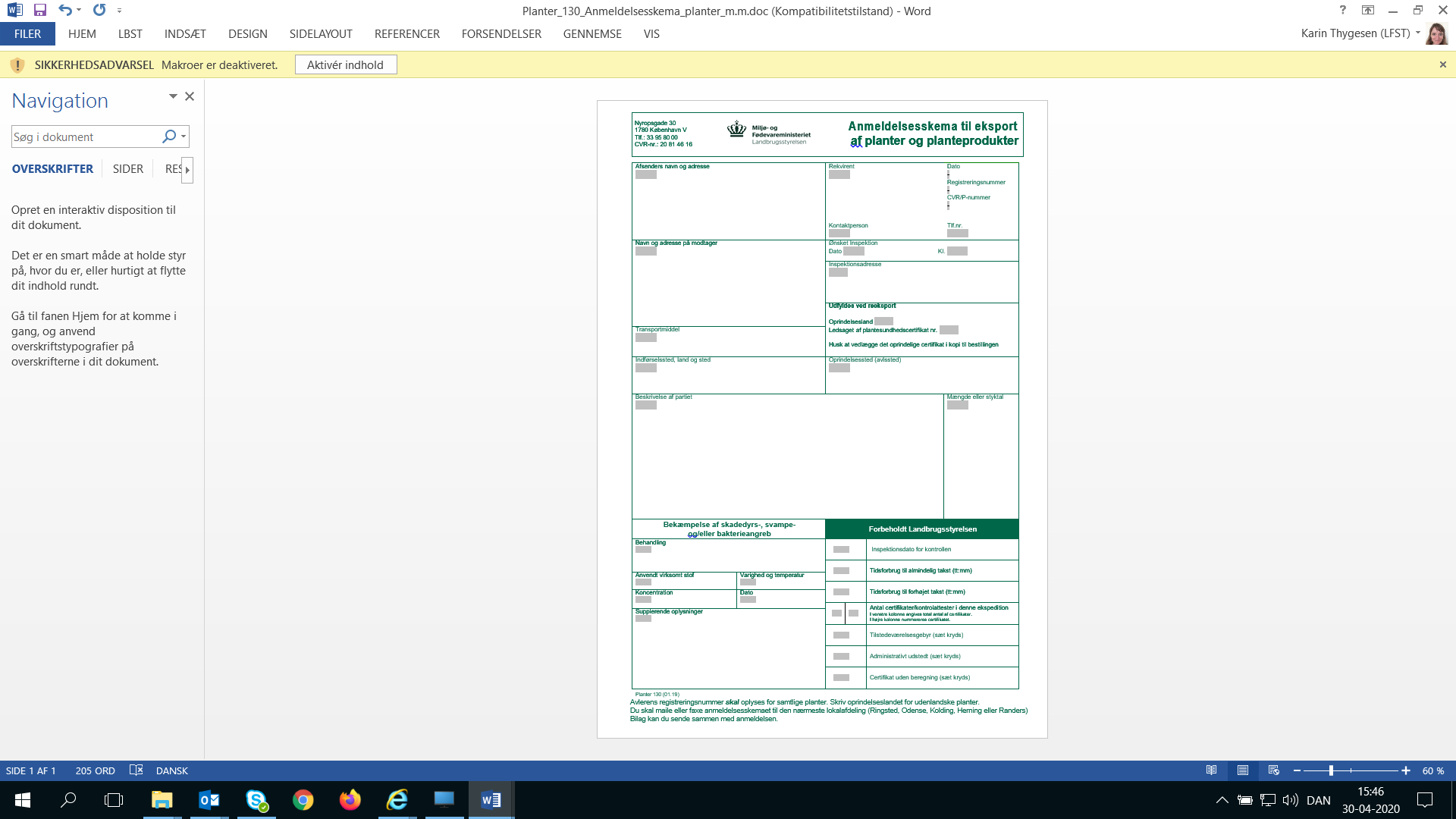 Vejledning i ansøgning om plantesundheds-certifikat i forbindelse med eksport af planter og planteprodukterVejledningJuni 2023Vejledning i bestilling af plantesundhedscertifikat i forbindelse med eksport af planter og planteprodukterDenne vejledning er senest opdateret i juni 2023 af Ulla Katja Thybo© LandbrugsstyrelsenMinisteriet for Fødevarer, Landbrug og Fiskeri 
Nyropsgade 301780 København VTlf.: 33 95 80 00E-mail: mail@lbst.dkwww.lbst.dkISBN  978-87-93593-75-6